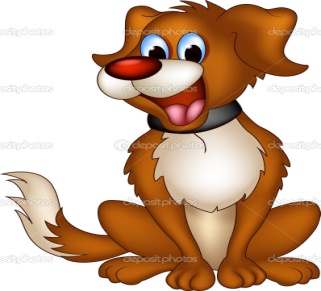     Dog 1.…………………2.………………….3.…………………4.…………………..5.……………………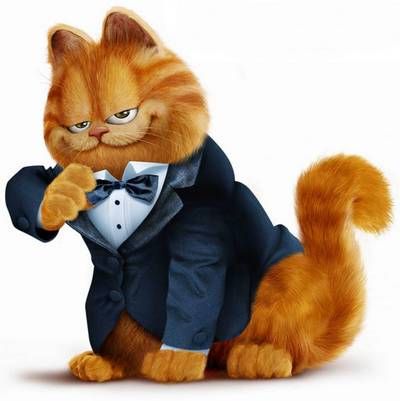             Cat 1.…………………….2.……………………3.……………………..4.……………………..5.……………………..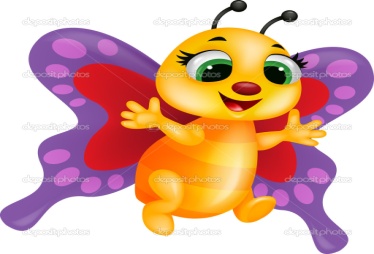      Butterfly 1……………………..2…………………….3. …………………….4……………………..5……………………..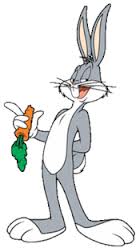     Rabbit1…………………2. ………………..3. ………………..4. ………………..5………………….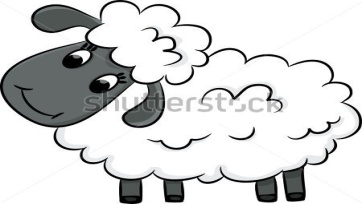            Sheep1. ……………………..2. ……………………3………………………4. …………………..5. ……………………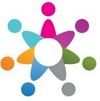 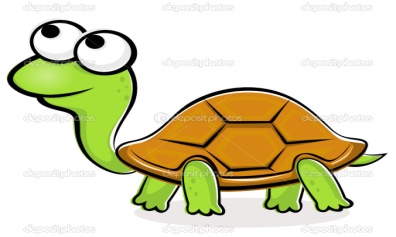        Turtle1……………………..2…………………….3…………………….4……………………..5………………………www.eegitimim.com 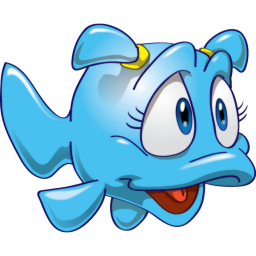            Fish 1…………………….2…………………3………………….4…………………..5………………….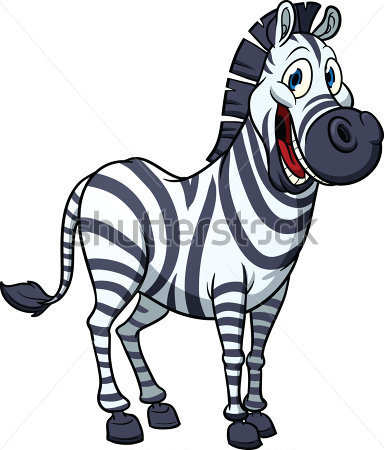             Zebra 1……………………2……………………3……………………4……………………5……………………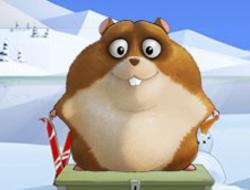     Hamster 1…………………..2………………….3…………………..4…………………….5………………………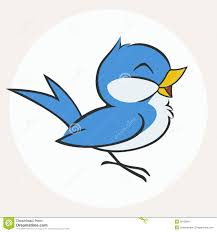             Bird 1………………………2………………………..3……………………..4………………………5…………………………..